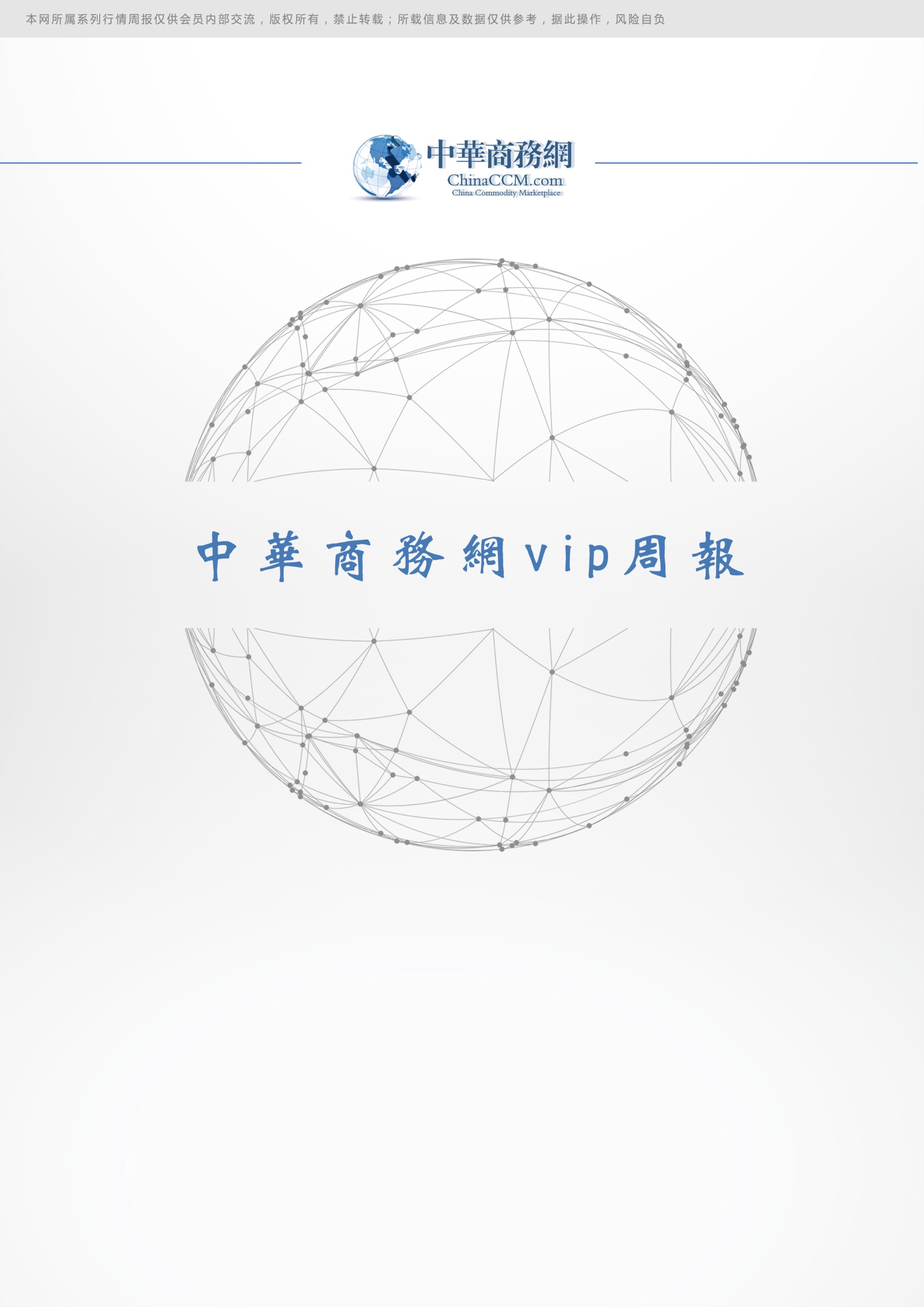 一、国际原油（一）、国际原油市场回顾1. 1  国际原油收盘价涨跌情况（单位：美元/桶）1. 2  国际原油市场价格走势图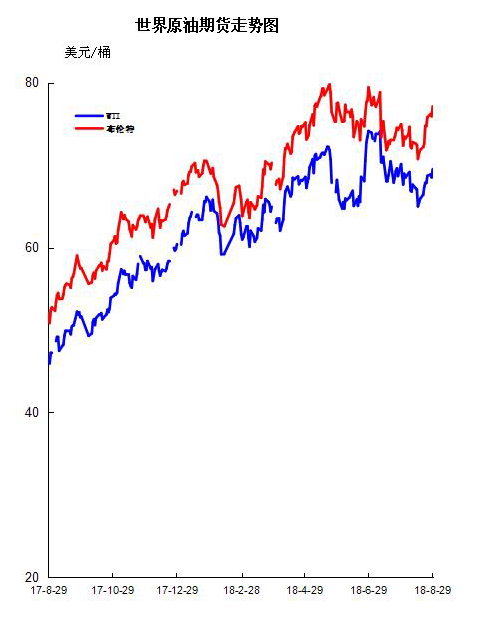 （二）.近期影响国际原油市场的主要因素1美国原油库存情况美国能源信息署(EIA)数据显示，上周美国原油库存和汽油库存降幅远超预期。截至8月24日当周，美国原油库存减少256.6万桶至4.058亿桶，市场预估为减少68.6万桶。美国精炼油库存减少83.7万桶，市场预估为增加159.2万桶，连续4周录得增长后再度录得下滑，且创6月15日当周(11周)以来最大降幅。美国汽油库存减少155.4万桶，市场预估为增加37万桶。上周美国汽油需求上升至纪录新高的990万桶/日。此外，上周美国国内原油产量持平于1100万桶/日。美国石油协会(API)数据显示，上周美国原油库存意外增加，汽油和馏分油库存也增加。截至8月24日当周，美国原油库存增加3.8万桶，调查的分析师预计为减少68.6万桶。库欣原油库存增加13万桶。截至8月24日当周，美国汽油库存增加2.1万桶，分析师预计增加37万桶;包括柴油和取暖油在内的馏分油库存增加98.2万桶，分析师预估增加160万桶。上周美国原油进口减少5000桶/日，至840万桶/日。炼厂每日炼油量减少34.3万桶。美国经济形势　 　北京时间30日凌晨，美股周三收高，科技板块领涨，纳指与标普500指数连续第四日创历史新高。美加恢复贸易谈判以及美二季度GDP增速创4年新高等消息，提振了投资者情绪，推动股市走高。　　美东时间8月29日16：00(北京时间8月30日04：00)，道指涨60.55点，或0.23%，报26,124.57点;标普500指数涨16.52点，或0.57%，报2,914.04点;纳指涨79.65点，或0.99%，报8,109.69点。　　周三盘中，标普500指数最高上涨至2,916.50点，纳指上涨至8,113.56点，均创历史最高盘中纪录。　　市场驱动力量是什么?　　最近以来，美国与主要贸易伙伴之间的紧张贸易关系明显缓和，成为推动股市上涨的力量。　　据报道，加拿大与美国恢复了贸易谈判。加拿大的最高贸易谈判代表周二在华盛顿加入墨西哥和美国贸易代表的谈判，希望能留在修改后的北美三边贸易协定中;美国官员表达了对本周可能达成协议的乐观预期。　　但在美国和墨西哥周一就大幅修改北美自由贸易协定(NAFTA)达成一致后，加拿大政府将面临压力，需要接受有关汽车贸易、争端解决和知识产权规则的新条款。美国总统特朗普警告称，如果加拿大不能接受修改后的贸易条款，他可能与墨西哥单独推进贸易协议，对加拿大课征关税。　　据媒体报道，按照美国与墨西哥在本周一(8月27日)达成的贸易协议，特朗普将被允许以“国家安全”为借口，对墨西哥制造的汽车、运动型多用途汽车(SUV)、以及汽车零部件征收最高25%的惩罚性关税。　　两国此前未公布的一项附带协议将允许美国向超过配额的进口自墨西哥的汽车和SUV征收25%的国家安全关税。配额的规模为240万辆，这一数字远远超过去年的进口总额，2017年，近180万辆汽车和SUV从墨西哥出口到美国。同时，美国将可以向超过900亿美元的进口自墨西哥的汽车配件征收相同关税。　　过去几个月当中，贸易紧张关系激化并演变成全面贸易战的潜在威胁，已成为支配股市走向的主要动力。但近几日来，虽然投资者仍然关注国际贸易局势的进展，关心美国与一些主要贸易伙伴的贸易谈判，但美股已大体忽略了贸易关系的影响。相反，美股的上涨趋势得到了强劲的财报与逐渐好转的经济数据等因素的支持。　　经济数据　　美国商务部周三报告称，美国二季度实际GDP年化季环比修正值为4.2%，超出预期，预期为4%，初值为4.1%。这份数据表明美国二季度经济成长略强于预期，录得2014年第三季度近四年来最佳表现，因企业增加软件支出，且进口下滑。　　4.2%的二季度GDP增速略高于7月份公布的4.1%，是2014年第三季度以来的最快增速。今年第二季度，企业在软件方面的支出超过了此前的估计，而且美国进口石油出现减少。企业支出增加和进口支出减少抵消了消费者支出小幅下调的影响。美国商务部今日公布的另一份经济数据表明，美国7月贸易出口总额为1400亿美元，进口总额为2122亿美元;7月贸易逆差达到722亿美元，环比增长6.3%。　　值得注意的是，美国7月逆差数据不但高于市场预期值690亿美元，也是今年2月以来最高水平;此外，7月贸易逆差的环比增幅为2015年3月以来最大增幅。　　美国全国房地产经纪商协会(NAR)周三公布的数据显示，7月份二手房签约量意外下滑，这表明购房者面对较高的价格和某些地区缺乏选项而犹豫不决。鉴于近来公布的一系列房地产市场数据普遍疲软，投资者对这些数据已越来越谨慎。最近公布的二手房销售数据下降至2年半以来的最低水平，7月新屋销售创9个月新低，两份数据均显示美国楼市继续降温。　　市场人士点评　　关于强劲的二季度GDP数据，E-Trade公司投资策略副总裁MikeLoewengart表示：“今天的GDP数据再次给了我们一个教训，它提醒我们要搁置地缘政治因素，专注于基本面因素。基本面因素如果不强大的话，它就没有任何影响力。GDP数据显示就业市场旺盛，并且这份数据出现在财报季结束后，反映出各行业、尤其是零售行业普遍稳健增长，预示着我们未来的经济状况还会继续强大。有些人说我们已经进入了经济周期的后期了，经济已是强弩之末，但很显然，我们现在还拥有很充足的动力。”　　保德信金融公司首席市场策略师QuincyKrosby表示：“有关贸易谈判的消息，对市场总是会起到积极作用。墨西哥的优势在于他们即将会诞生一位新的领导人，并且现任领导人也会参与其中。加拿大方面，在上次谈判破裂后，现在的谈判者还是原来那一拨人。”　　U.S.BankWealthManagement公司高级投资策略师RobertHaworth表示：“企业盈利能力增强、恰到好处的通胀率以及相对较低的利率水平，将继续推动美股走高。”他表示：“美股的整体表现仍然极具韧性，它没有受到似乎颇具冲击力的政治危机的影响。更重要的是牛市的延续时间，基本面与技术层面的背景仍然支持美股在2018年延续上涨趋势。”　　其他市场表现　　纽约商品交易所10月交割的西德州中质原油(WTI)期货价格上涨98美分，涨幅1.4%，收于69.51美元/桶。伦敦洲际交易所10月布伦特原油期货价格上涨1.19美元，涨幅1.6%，收于77.14美元/桶。　　据FactSet数据，今天的WTI与布伦特原油期货均收于本月最高水平。世界经济形势　　美国国务院8月27日发布公告，宣布美国因俄罗斯前特工在英国中毒事件而对俄实施的制裁于当天正式生效，相关措施将执行至少一年。俄外交部对此表示，美方制裁使两国在现有问题上的交流更加复杂，不利于双方对话。　　分析人士指出，美国启动对俄制裁无疑将对两国关系产生不利影响，但与美国国务院此前透露的信息相比，美方此次发布的公告内容有所调整，而且俄罗斯方面的回应态度也相对克制，美俄关系或许并不一定会因此急转直下。　　内容有调整　　美国负责国际安全和不扩散事务的助理国务卿克里斯托弗·福特在公告中说，美国国务院“认定俄罗斯联邦政府违反国际法使用了化学武器或对其国民使用了致命化学武器”，美国将停止一切政府部门对俄罗斯的经济援助及军售资助。美方还将禁止对俄罗斯出口防务用品和防务服务;禁止所有美国政府部门提供对俄信贷和信贷担保;禁止出口涉及美国国家安全的对俄敏感商品和技术。公告同时列出了一些豁免项目，包括太空飞行和民航安全等领域的出口交易。　　与美国国务院8日的吹风相比，此次公布的制裁内容增加了对俄信贷和信贷担保，但同时也加入了对与商业和民用终端用户的出口交易等的豁免。与俄国有企业的交易在经重新评估后也可能得到豁免。　　此外，美国国务院此前吹风时曾对俄提出三大强硬要求，即不再违反国际法使用生化武器或对其国民使用致命生化武器，提供不再继续从事这类活动的“可信保证”，同意接受联合国观察员或具有国际公信力的第三方观察员对俄方的行动进行现场核验，并称俄若在3个月内无法满足将实施第二阶段更为严厉的制裁。但这些内容没有出现在此次发布的公告中。　　背后有玄机　　分析人士认为，美国开始对俄实施新的制裁措施，将对两国关系产生不利影响，使本已冰冷的两国关系进一步恶化。　　美国智库布鲁金斯学会高级研究员达雷尔·韦斯特认为，制裁会加深美俄之间的紧张关系，俄总统普京会将此视为美国反俄的最新证明，出台更多反制措施。制裁还将推动俄与土耳其、伊朗等更加靠拢。他说，两国太空合作被排除在制裁之外只是因为眼下美国在太空发射以及运输宇航员进出国际空间站方面完全依赖俄罗斯。　　不过，也有专家指出，美国此次对俄制裁措施其实实际效果有限。美国华盛顿智库“防务重点”国际问题专家本杰明·弗里德曼说，比如关于对俄信贷和敏感技术的制裁，关系紧张的两国本就不太可能在这些领域进行交往，制裁到底能在多大程度上限制美俄贸易还很难说。　　关于此次公告未提及对俄三大强硬要求以及增加了一些豁免条款，有分析认为，这一方面是因为预计俄罗斯很难同意这些要求，而且“下手太狠”难免伤及自身;另一方面也是为日后与俄谈判留下余地。特朗普此前一直表示要改善对俄关系，但迫于美国内反俄气氛以及自身的“通俄门”问题，又不得不对俄展示一些强硬姿态。实施现在这样的制裁措施，既可以摆出对俄强硬姿态，不给国会的对俄强硬派以出台更严厉对俄制裁法案的借口，也可以避免把俄罗斯经济“逼上绝路”，破坏从7月两国总统赫尔辛基会晤开始的对话苗头。　　俄方较克制　　面对美国的制裁，俄罗斯多个部门和不少政界人物都发出声音表示反对。俄外交部发言人扎哈罗娃27日发表声明说，美国实施新一轮制裁使两国在现有问题上的交流更加复杂，华盛顿当前的举动不利于双方的对话与协作。俄驻美大使馆也在社交媒体上发表声明说，俄方不接受美国制裁，俄在国际关系中遵循独立方针的决心不会受到影响。俄国家杜马(议会下院)国际事务委员会副主席切巴指责美国的制裁政策无关乎民主或是其他理由，而是为了保护其自身利益。　　尽管俄通过各种渠道发出了反对美国制裁的声音，但在行动上却保持了克制。俄总统新闻秘书佩斯科夫27日说，克里姆林宫将对美国新一轮制裁所带来的后果进行研究，俄方需要搞清楚新制裁会有哪些实际影响，俄方需要采取哪些回应措施。　　俄相关部门也表态称正在采取措施应对美国制裁，如俄工业和贸易部长曼图罗夫说，俄罗斯在积极发展进口替代，并在开放的市场上成功采购了各种高科技产品。不过这些措施暂时都还只是为了减小损失而不是直接与美国对抗。　　分析人士指出，从目前情况看，对于此次美方制裁，俄方并未像以往一样立即做出“以牙还牙”的回应，相对而言比较克制。这或许表明，俄方也不愿让制裁后果失控，让刚刚出现回暖机遇的双边关系再度恶化。三、2018年3月份全国原油进出口统计数据                                                      单位：千克，美元（四）、后市预测本周WTI原油价格在67.83-69.51美元/桶，布伦特原油价格在74.73-77.14美元/桶震荡。周内国际原油市场中伊朗制裁引发的供应面担忧为油价提供有效支撑，而美国活跃钻井数下降、EIA库存降幅超预期等利好因素的共同作用，国际原油价格呈现全面上涨的态势。周内前期，美国石油活跃钻井数大幅下降为油价带来支撑，同时投资者关注原油库存紧缩现象，而伊朗制裁引发的供应面忧虑也抵消了中美贸易不确定性增加的利空影响，此外，美墨贸易协议达成为原油等风险资产带来支撑，且美元持续走软也带来支撑，国际原油期货持续上涨;周内后期，虽然美国制裁伊朗为油价带来稳固支撑，但原油供应端面临较大的不确定性，且中美贸易摩擦紧张局势仍存，随后美国原油库存报告整体利多，同时伊朗原油出口预计因制裁重启而大幅下降，这也加剧了原油供应缺口扩大的风险，从而为油价带来有效提振，国际油价先跌后涨。此外，美国能源信息署(EIA)公布的数据显示，截至8月24日当周EIA原油库存录得减少256.6万桶至至4.058亿桶，美国精炼油库存减少83.7万桶，市场预估为增加159.2万桶，连续4周录得增长后再度录得下滑，且创6月15日当周(11周)以来最大降幅。美国汽油库存减少155.4万桶，市场预估为增加37万桶。上周美国汽油需求上升至纪录新高的990万桶/日。整体看来，周内国际原油市场中利好消息占据主导地位，国际油价全面上涨。其中WTI期货本周均价68.69美元/桶，较上周上涨3.14%，较上月下跌2.81%;本周布伦特期货均价75.97美元/桶，较上周上涨4.67%，较上月上涨1.42%。后市预测：目前中美两国之间的贸易争端升级可能减缓经济增长，从而进一步拖累原油需求，但美国对伊朗的制裁的重启恐引起伊朗原油出口量大幅下降，从而加剧原油供应缺口扩大风险，近期美元表现疲软可能会支撑油价处于上行走势，不过，美国推行的贸易保护主义政策会拖累全球范围的经济增速，从而也窒息能源需求，由于贸易纷争相关不确定性的影响，全球原油需求未来增速可能不及预期，这可能会对油价后期的走势带来重压，综合而言，近期国际油市空好交织，预计近期原油将继续保持区间内震荡上行，但若重大利空消息出现，仍有逆转下滑风险。后市预测：预计近期WTI原油期货价格在68-72美元/桶之间浮动，布伦特原油期货均价在75-77美元/桶之间浮动。二、 石脑油2. 1国际石脑油市场价格                                                                 单位：美元/吨  ①单位：美元/桶2.2地炼石脑油市场   本周国内地炼石脑油市场趋于盘整，市场低端售价仍存补涨但跨区域价差已经相对平衡，主力价区价格运行进入修正期。国际原油期货价格宽幅上涨，本轮成品油调价兑现期将近，上调预期幅度仍在拉宽。山东高价区石脑油价格继续守稳为主，个别炼厂视库存状况调整报盘，成交底线并无太大偏转，不过在原油上行刺激下上修厂家依然多于下调企业。从市场资源流向看，供应端有明显的增补迹象，近期有多个生产单位恢复外放，不过除富海集团外石脑油产能规模都较小。据观察，目前市场有部分捂货不出的单位，静待市场价格进一步抬升再放量，不过该类单位库存都并不高。短期石脑油交投稳健，价格居高难下。2.3本周国内石脑油价格汇总 山东地炼石脑油价格汇总 单位：元/吨2. 4山东地炼石脑油价格走势图三、本周国内油品市场分析及预测3．1  成品油市场动态　   本周，国际原油期价整体呈现上行走势，受此影响，国内成品油市场行情整体上行，各地主营汽柴油价格均有不同幅度上调。与此同时，山东地区成品油行情涨势不止，各炼厂报价频频走高，其主流成交优惠100元/吨左右。具体来看出货方面：受原油反弹以及成品油调价利好提振，区内油市看涨气氛热烈，中间商囤货意向渐起，下游用户购进操作增加，市场交投气氛升温。进入下周，国际原油期货保持震荡格局，WTI运行区间在67-70(均值68.5)美元/桶之间。在消息面利好推动下，山东地区成品油行情保持涨势，中下游商家入市采购积极，而地炼方面推价心态仍存。综上所述，预计下周山东地炼汽柴油价格仍有走高空间。　　华北地区主营成品油行情再度冲高，购销气氛较前期略有好转。分析来看，周内国际原油期价上涨，变化率正向区间发展并突破调价红线，零售价上调预期成型，消息面利好不断增加。与此同时，山东地炼方面库存水平处于低位，本周汽柴油价格不断走高，继而令主营外采成本续涨，且月底发票紧张导致外采困难。受一系列支撑因素影响下，华北地区主营成品油行情接连小涨，汽柴价格均上调120元/吨左右。受价格持续攀高带动，业者补货节奏较上周有所加快，但受制于需求平平，整体成交提量仍有限。进入下周，国际原油或高位震荡，成品油零售价将在下周一兑现上调，且进入月初主营暂无销售压力，故预计下周华北地区成品油行情将保持涨势。　　华南地区成品油行情继续走高，市场交投气氛平平。具体来看，国际原油期货震荡上行，消息方面利好加深。与此同时，山东地炼汽柴油价格不断攀升，主营单位外采成本居高难下，加之区内部分地区油品即将升级国六标准，多重利好相互交织，汽柴油价格不断推涨。业者按需小单购进为主，市场交投气氛一般。后市来看，国际原油期货高位震荡为主，零售价将兑现上调。与此同时，步入新的销售月份，主营单位暂无销售压力，预计下周华南汽柴油行情不乏继续走高可能，交投气氛平平。　　华中地区成品油价格延续上行。具体分析如下，本周，国际原油价格上涨，变化率维持正向加深运行，零售价上调预期不断增强，消息面支撑油市。加之地炼价格续涨不止，且月底发票愈发紧张，主营外采成本与难度持续增加，区内成品油价格接连上探，实际成交均存商谈空间。业者入市按需采购，市场成交较上周略有好转，但整体出货仍显一般。后市来看，国际原油或维持区间震荡走势，本轮零售价兑现上调基本坐实，消息面仍存一定支撑，且马上进入新的月份，主营销售压力暂缓，预计近期内华中地区成品油价格高位持坚，市场交投则难有改善。　　华东地区成品油行情继续冲高，市场购销气氛逐步转淡。具体来看，国际油价震荡上行，变化率正向幅度拉宽，消息面对市场提振愈加明显。此外，山东地炼汽柴油价格涨势连连，外采成本提升且外采难度依然较大，加之区内多地主营销售任务完成，故华东区内主营成品油行情支撑进一步上涨，其中汽油价格上调200-230元/吨，柴油价格上调100元/吨左右，部分尚有欠量的单位则借机促销追量，实际出货尚可。下游用户陆续补货到位，且对高价抵触升温，纷纷退市消化库存，市场购销气氛逐步转淡。后市而言，国际油价或震荡走高，本轮零售价上调或兑现，消息面对市场仍有支撑。进入新的销售月份，主营销售压力暂消且区内进入国六置换高峰期，预计华东汽柴行情高位坚挺运行，不排除继续推涨可能，下游入市操作有限，市场购销维持平淡。　　西北地炼汽柴行情仍有所提升，市场成交气氛温和。分析来看：周内国际油价震荡上行，变化率正向区间大幅拉宽，上调预期持续增强，消息面对市场有明显提振。加之，山东地炼及周边地区汽柴价格不断走高，对区内市场冲击大幅减弱。同时，随着天气情况逐步好转，下游需求亦逐步提升。业者操作心态向好，入市补货增加，市场成交气氛尚可。销售公司出货顺畅，库存维持低位，汽柴价格有所推高。进入下周，国际油价维持坚挺，周一成品油零售价上调已成定局，届时，区内汽柴行情将继续跟涨。进入新一轮计价周期，变化率或维持正向运行，消息面仍有支撑，但业者多消耗前期库存为主，市场成交气氛将有所回落。　　西南地区汽柴行情延续涨势，市场成交稍有改善。分析来看：周内国际油价震荡上行，变化率正向区间延伸，上调预期持续增强，消息面对市场支撑明显。另外，部分地区资源仍然偏紧，且随着地炼价格持续攀高，主营外采成本继续加大。再者，市场看涨气氛浓厚，业者入市补货增多，主营单位近期出货顺畅，销售任务相继完成，汽柴价格持续推涨。周内利好相对集中，汽柴行情大幅提升，其中，四川中石油柴油价格已涨至批发到位价。不过，业者适量补货之后陆续退市消库，市场成交再度转淡。后市而言，下周一成品油零售价上调几无悬念，且国际油价维持坚挺，预计新一轮变化率仍为正向，消息面仍有支撑，主营价格或继续走高。业者消库之余谨慎观望，市场成交气氛维持平淡。　　进入下周，国际原油或呈现震荡格局，变化率预计将正向区间惯性拉宽，下周一成品油零售价上调窗口将开启，消息面对市场继续形成利好指引，国内成品油批发市场将保持乐观局面。就供需面而言，下周国内主营炼厂方面开工率维持当前水平，山东地炼开、停情况均有，故开工率将趋于震荡，整体来看国内汽柴油资源供应量变化有限。从需求面来看，进入9月份工矿、基建等户外工程开工率有望提升，继而支撑柴油需求回暖;夏季高温天气已过，汽车空调使用频率降低，因此汽油消费量小幅下滑。另外，在税管严格背景下，地炼发票仍紧张，导致主营外采难的问题暂时无法解决，令其销售成本高企。综合来看，下周利好支撑因素继续主导市场，国内汽柴油批发行情将进一步走高，市场业者按需小单补货。四、国内溶剂油市场综述　   本周溶剂油市场稳中小涨，交投气氛良好。国际原油收盘价格连续收涨，变化率正向拉宽，本轮零售价上调概率增加，消息面对市场有所提振。同时，天气情况逐步好转，汽油需求趋于平稳，而下游工程基建行业开工率逐步提升，柴油需求开始向好。加之山东区内多炼厂停工货源偏紧，促使市场成交价格高位坚挺。不过，业者前期备货充足，现消库之余适量补货为主，市场成交提升有限。后市预测：周内国际原油期价震荡走高，变化率正向延伸，零售价上调为大概率事件，消息面利好仍有支撑。业者按需适量补货，市场成交气氛温和。预计短线溶剂油行情维持坚挺。五、本周国内炼厂溶剂油产品价格对比单位：元/吨六、D系列特种溶剂油本周国内D系列溶剂油价格汇总单位：元/吨七、重芳烃溶剂油单位：元/吨八、正己烷本周国内正己烷价格汇总单位：元/吨 九、2018年3月中国溶剂油石脑油进出口数据统计2018年3月中国橡胶溶剂油、油漆溶剂油、抽提溶剂油进出口数据(数量单位：千克/升 金额单位: 美元)2018年3月石脑油进出口数据(数量单位：千克/升 金额单位: 美元)日期纽交所伦交所影响因素2018/8/2969.5177.14美国能源信息署(EIA)公布的最新一期库存报告显示，上周美国原油库存降幅超出预期，推动油价收盘上涨。2018/8/2868.5375.95原油供应端面临较大的不确定性，且中美贸易摩擦紧张局势仍存，加之美国库存数据公布前市场交投谨慎，油价收盘录得小幅回落。2018/8/2768.8776.21中美贸易争端不确定性上升仍令多头信心受挫，不过美元承压回落为油价带来支撑，油价收盘录得小幅上涨。2018/8/2468.7275.82美国石油钻井平台降至2016年5月份以来新低，提振油价上周五收盘继续走高。2018/8/2367.8374.73中美贸易紧张局势再度升温令投资者担忧加重，同时美元强势反弹也令油价承压，油价收盘小幅回落。产销国进口数量进口美元出口数量出口美元也门共和国1396719306911906300伊拉克549349512527693000伊朗44030394719966337000俄罗斯联邦112549657752926548500刚果39923510317186358800利比亚1414761606785427200加拿大762905313171839100加纳1326139006760430200加蓬888060624092925600南苏丹共和国866176933828818900卡塔尔1403080816868080600印度尼西亚24929000995637500厄瓜多尔988086704414939300台湾省919100哈萨克斯坦1184643875084798400哥伦比亚731193413461440100喀麦隆1272342006105452500埃及824562384157920700墨西哥729406422895236500委内瑞拉1373338385267486400安哥拉31702404514285494000巴西23266250711401819400日本0011180231147612621沙特阿拉伯39325361018223861700泰国414599011853831000澳大利亚785073002897327100科威特1312715006549328200美国1243887846492795100苏丹860578714234704400英国1351255226999776200蒙古3494580153353000赤道几内亚27041019013294910200越南373239201994566300阿拉伯联合酋长国1324410437119235800阿曼1302028256121456900韩国0024457470499332431香港0014516917865097431马来西亚14654805163398782008月30日低端价（美元/吨）高端价（美元/吨）均价涨跌幅美分/加仑新加坡74.0974.131.45176.405-176.500日本678.75680.5013.00179.563-180.026阿拉伯海湾657.61659.3612.68173.971-174.434阿姆斯特丹、鹿特丹、安特卫普到岸价671.25671.758.25179.479-179.612鹿特丹船货价667.25667.758.25178.409-178.543地中海离岸价656.50657.008.25175.535-175.668热那亚到岸价665.00665.508.25177.807-177.941美国墨西哥湾672.51672.61-0.58美分/加仑192.100-192.200加勒比海----地区生产厂家产品名称价格类型涨跌2018/8/312018/8/24华北金城石化石脑油出厂价000华北恒源石化石脑油出厂价15076207470华北东明石化石脑油出厂价000华北中海石化石脑油出厂价000华北弘润石化石脑油出厂价000华北华星石化石脑油出厂价000华北海科石化石脑油出厂价000华北广饶石化石脑油出厂价000华北鑫泰石化石脑油出厂价072007200华北利津石化石脑油出厂价000华北胜华石化石脑油出厂价000华北长城石化石脑油出厂价000华北安邦石化石脑油出厂价760076000华北日照源丰石脑油出厂价000华北富海石化石脑油出厂价46054705010华北京博石化石脑油出厂价062046204华北昌邑石化石脑油出厂价063506350华北垦利石化石脑油出厂价052005200华北寿光石化石脑油出厂价000华北神驰石化石脑油出厂价-730007300华北汇丰石化石脑油出厂价057305730华北宝塔石化石脑油出厂价000华北滨化石化石脑油出厂价000华北高青宏远石化石脑油出厂价000华北河口实业石脑油出厂价000地区生产厂家产品名称型号价格类型涨跌2018/8/312018/8/24东北锦州石化精细化工溶剂油6#出厂价049004900东北锦州石化精细化工溶剂油120#出厂价000东北锦州石化精细化工溶剂油200#出厂价000东北大庆精细化工溶剂油6#出厂价049004900东北大庆精细化工溶剂油120#出厂价055005500东北大庆精细化工溶剂油190#出厂价060006000东北大庆精细化工溶剂油200#出厂价000东北大庆庆升溶剂油6#出厂价000东北大庆庆升溶剂油120#出厂价000东北大庆庆升溶剂油180#出厂价000东北大庆庆升溶剂油200#出厂价000华北石家庄炼厂溶剂油6#出厂价000华北石家庄炼厂溶剂油120#出厂价000华北石家庄炼厂溶剂油200#出厂价000华北天津天泰实业溶剂油6#窄出厂价000华北天津天泰实业溶剂油6#出厂价060006000华北天津天泰实业溶剂油120#出厂价058005800华北沧州炼厂溶剂油200#出厂价000华北胜华化工溶剂油6#出厂价000华北胜华化工溶剂油120#出厂价000华北胜华化工溶剂油140#出厂价000华北胜华化工溶剂油180#出厂价000华北胜华化工溶剂油200#出厂价000华北淄博锐博化工溶剂油200#出厂价000华北淄博锐博化工溶剂油260#出厂价000华北淄博锐博化工溶剂油280#出厂价000华北淄博胜炼溶剂油6#出厂价000华北淄博胜炼溶剂油120#出厂价000华北淄博胜炼溶剂油150#出厂价000华北和利时石化溶剂油6#窄出厂价35059505600华北和利时石化溶剂油120#出厂价20060005800华北和利时石化溶剂油200#出厂价30068506550华北山东集兴化工溶剂油6#出厂价000华北山东集兴化工溶剂油120#出厂价000华北山东东营旺豪溶剂油6#出厂价057005700华北山东东营旺豪溶剂油120#出厂价057005700华北山东东营旺豪溶剂油200#出厂价061006100华北山东东营旭辰化工溶剂油6#窄出厂价000华北山东东营旭辰化工溶剂油6#出厂价10057005600华北山东东营旭辰化工溶剂油120#出厂价20057005500华北山东东营旭辰化工溶剂油200#出厂价30065006200华北胜利桩西溶剂油6#出厂价000华北胜利桩西溶剂油120#出厂价000华北胜利桩西溶剂油200#出厂价000华北淄博远达化工溶剂油6#出厂价050005000华北淄博远达化工溶剂油120#出厂价048004800华北淄博远达化工溶剂油200#出厂价050005000华北青岛石化溶剂油200#出厂价000华北济南炼厂溶剂油200#出厂价000华北东明石化溶剂油200#出厂价071507150华东金陵石化溶剂油6#出厂价067006700华东金陵石化溶剂油120#出厂价075507550华东扬子石化溶剂油6#出厂价000华东扬子石化溶剂油120#出厂价000华东镇海炼化溶剂油120#出厂价000华东镇海炼化溶剂油200#出厂价000华东高桥石化溶剂油6#出厂价066006600华东高桥石化溶剂油90#出厂价000华东清江石化溶剂油200#出厂价058005800华东杭州炼厂溶剂油200#出厂价000华东泰州石化溶剂油200#出厂价-20069007100华东金陵烷基苯厂溶剂油200#出厂价061006100华东扬州石化溶剂油200#出厂价000华南广州石化溶剂油6#出厂价000华南广州石化溶剂油120#出厂价000华南广州赫尔普公司溶剂油6#出厂价000华南广州赫尔普公司溶剂油120#出厂价000华南南海志德溶剂油6#出厂价044004400华南南海志德溶剂油120#出厂价044004400华南南方石油溶剂油6#出厂价000华南南方石油溶剂油120#出厂价000华南茂名石化溶剂油6#出厂价000华南茂名石化溶剂油120#出厂价000华南九江石化溶剂油6#出厂价000华南九江石化溶剂油120#出厂价000华南茂名华粤溶剂油200#出厂价000华南茂名华粤溶剂油260#出厂价000华南福建联合溶剂油200#出厂价000华中中原石化溶剂油6#出厂价000华中中原石化溶剂油120#出厂价000华中中原石化溶剂油200#出厂价000华中洛阳石化溶剂油6#出厂价000华中洛阳石化溶剂油120#出厂价000华中长岭炼化溶剂油6#出厂价8057805700华中长岭炼化溶剂油120#出厂价5057505700华中长岭炼化溶剂油200#出厂价000华中巴陵石化溶剂油110#出厂价000华中巴陵石化溶剂油200#出厂价068006800华中南阳石化溶剂油200#出厂价000华中武汉石化溶剂油6#出厂价000华中武汉石化溶剂油120#出厂价000西北乌鲁木齐石化溶剂油6#出厂价000西北乌鲁木齐石化溶剂油7#出厂价000西北乌鲁木齐石化溶剂油120#出厂价000西北独山子石化溶剂油6#出厂价000西北独山子石化溶剂油120#出厂价000西北新疆康佳投资(集团)溶剂油6#出厂价000西北新疆康佳投资(集团)溶剂油7#出厂价000西北吐哈油田溶剂油6#出厂价000西北吐哈油田溶剂油120#出厂价000西北吐哈油田溶剂油190#出厂价000西北吐哈油田溶剂油200#出厂价000西北南充炼厂溶剂油200#出厂价000生产厂家产品名称型号价格类型涨跌2018/8/312018/8/24抚顺石化D系列D40出厂价000抚顺石化D系列D60出厂价000抚顺石化D系列D80出厂价000抚顺石化D系列D100出厂价000沧州炼厂D系列D20出厂价069456945沧州炼厂D系列D40出厂价075457545沧州炼厂D系列D75出厂价080458045沧州炼厂D系列D80出厂价091459145沧州炼厂D系列D90出厂价091459145沧州炼厂D系列D95出厂价091459145沧州炼厂D系列D105出厂价081458145沧州炼厂D系列D100出厂价091459145沧州炼厂D系列D110出厂价081458145沧州炼厂D系列D120出厂价077457745金陵石化D系列D30出厂价000金陵石化D系列D40出厂价061006100金陵石化D系列D60出厂价061006100金陵石化D系列D80出厂价061006100金陵石化D系列D90出厂价000金陵石化D系列D140出厂价063006300清江石化D系列D30出厂价000清江石化D系列D40出厂价073007300清江石化D系列D60出厂价079007900清江石化D系列D80出厂价081508150清江石化D系列D100出厂价085508550清江石化D系列D110出厂价076507650清江石化D系列D130出厂价082008200上海高桥爱思开D系列D40出厂价000上海高桥爱思开D系列D30出厂价000上海高桥爱思开D系列D80出厂价000上海高桥爱思开D系列D100出厂价000上海高桥爱思开D系列D130出厂价000洛阳金达D系列D40出厂价000洛阳金达D系列D70出厂价000洛阳金达D系列D80出厂价000洛阳金达D系列D95出厂价000洛阳金达D系列D100出厂价000茂名实华D系列D30出厂价069006900茂名实华D系列D40出厂价069006900茂名实华D系列D65出厂价069006900茂名实华D系列D80出厂价070007000茂名实华D系列D100出厂价000地区生产厂家产品名称型号价格类型涨跌2018/8/312018/8/24东北辽阳化纤芳烃溶剂油1000#出厂价059005900东北辽阳化纤芳烃溶剂油1500#出厂价058005800东北辽阳化纤芳烃溶剂油100#出厂价060006000东北盘锦和运实业芳烃溶剂油150#出厂价000东北盘锦和运实业芳烃溶剂油100#出厂价000东北盘锦和运实业芳烃溶剂油混合芳烃出厂价000华北燕化高新芳烃溶剂油S100#出厂价000华北燕化高新芳烃溶剂油S200#出厂价000华北淄博锐博化工芳烃溶剂油S100A出厂价000华北淄博锐博化工芳烃溶剂油S100B出厂价000华北天津兴实化工有限公司芳烃溶剂油S100#出厂价062006200华北天津兴实化工有限公司芳烃溶剂油S150#出厂价060006000华北天津兴实化工有限公司芳烃溶剂油S180#出厂价050005000华北天津兴实化工有限公司芳烃溶剂油S200#出厂价000华东丹阳联东化工芳烃溶剂油混三甲苯-1出厂价000华东丹阳联东化工芳烃溶剂油混三甲苯-3出厂价000华东丹阳联东化工芳烃溶剂油混四甲苯出厂价000华东云合化工厂芳烃溶剂油S-1000#出厂价000华东云合化工厂芳烃溶剂油S-1500#出厂价000华东云合化工厂芳烃溶剂油S-1800#出厂价000华东云合化工厂芳烃溶剂油S-2300#出厂价000华东常熟联邦芳烃溶剂油800#出厂价000华东常熟联邦芳烃溶剂油1000#出厂价068006800华东常熟联邦芳烃溶剂油1500#出厂价066006600华东常熟联邦芳烃溶剂油1800#出厂价056005600华东溧阳诚兴化工芳烃溶剂油S1000#出厂价000华东溧阳诚兴化工芳烃溶剂油S1001#出厂价000华东溧阳诚兴化工芳烃溶剂油S1500#出厂价000华东溧阳诚兴化工芳烃溶剂油S1501#出厂价000华东溧阳诚兴化工芳烃溶剂油S1800A出厂价000华东溧阳诚兴化工芳烃溶剂油S1800B出厂价000华东江苏华伦化工芳烃溶剂油S100#A出厂价072007200华东江苏华伦化工芳烃溶剂油S100#B出厂价072007200华东江苏华伦化工芳烃溶剂油S100#C出厂价072007200华东江苏华伦化工芳烃溶剂油S150#出厂价073007300华东江苏华伦化工芳烃溶剂油S180#出厂价070007000华东江苏华伦化工芳烃溶剂油S200#出厂价000华中长岭炼化芳烃溶剂油混合甲乙苯出厂价000华中长岭炼化芳烃溶剂油混合三甲苯出厂价000华中洛阳宇晶芳烃溶剂油S1000出厂价043004300华中洛阳宇晶芳烃溶剂油S1500出厂价040004000华南九江华庐芳烃溶剂油C9出厂价000华南九江华庐芳烃溶剂油C10出厂价000华南中海油惠州芳烃溶剂油C9出厂价000产品名称价格类型涨跌2018/8/312018/8/24正己烷出厂价000正己烷出厂价060006000正己烷出厂价080008000正己烷出厂价071007100正己烷出厂价000正己烷出厂价000正己烷出厂价070507050正己烷出厂价075007500正己烷出厂价070007000正己烷出厂价074007400正己烷出厂价000产销国进口数量进口美元出口数量出口美元俄罗斯联邦100496400台湾省105602365400德国2698600新加坡785199109686600日本434689248700朝鲜003002042028比利时2559820200法国517400泰国124001252400美国628450600荷兰1216413900韩国357605399800香港002496041434马来西亚003260035244产销国进口数量进口美元出口数量出口美元俄罗斯联邦608504583292850500印度299725251766469900埃及363558972157248100日本188600荷兰558663323261853100阿拉伯联合酋长国554617593286805300韩国648618183738569300